Bessie M. (Shaffer) HamrickJuly 28, 1889 – November 6, 1968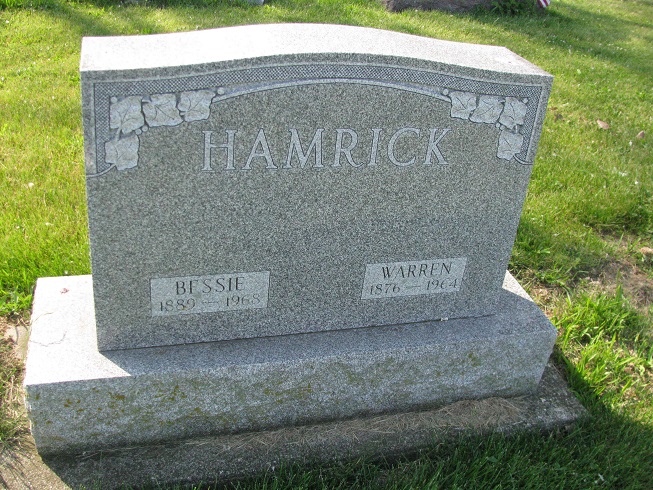 Photos by PLS   Services for Mrs. Bessie M. Hamrick, 79, of 615 E. State Blvd., will be at 10 am Saturday in D.O. McComb & Sons Funeral Home, the Rev. Ray Tucker officiating. Burial will be in Tricker Cemetery, Adams County.
   Mrs. Hamrick died at 6:15 am yesterday in Parkview Memorial Hospital where she had been a patient one month. She had been a Fort Wayne resident most of her life. She was a member of Lake Avenue Church of the Nazarene.
   Surviving are a brother, Minor Schaffer, Indianapolis; two stepsons and several nieces, nephews and grandchildren.
   Friends may call at the funeral home after 7 pm today.

Fort Wayne Journal-Gazette (IN); November 7, 1968*****Indiana, Death Certificates, 1899-2011Name: Bessie M Hamrick [Bessie M Shaffer] Gender: Female; Race: Wh; Age: 79; Marital Status: WidowedBirth Date: 28 Jul 1889; Birth Place: IndianaDeath Date: 6 Nov 1968; Death Place: Fort Wayne, Allen, Indiana, USAFather: Reason Shaffer; Mother: Louisa RobinsonInformant:  Gladys Billington, nieceBurial:  Nov. 9, 1968; TrickerContributed by Karin King